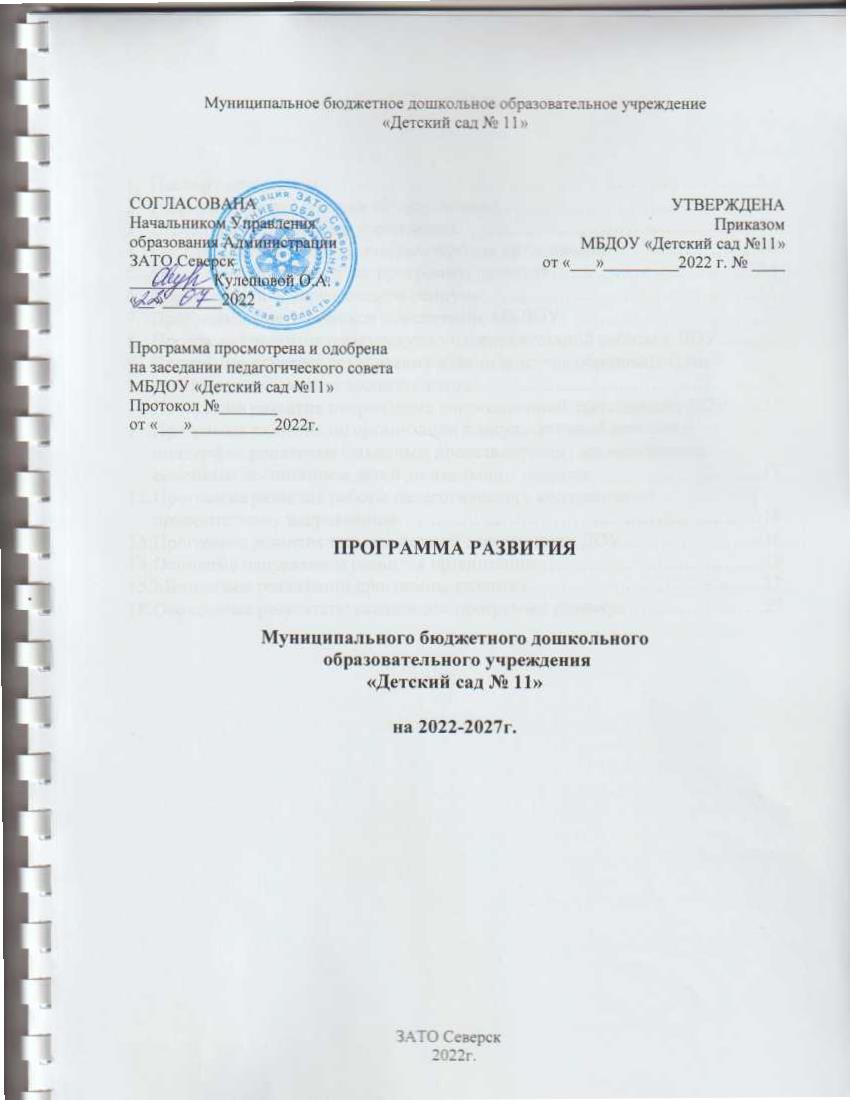 Содержание:Паспорт программы ………...………………………………………………..3Информационная справка об организации………………………………….6Структура дошкольного учреждения………………………………………..8Организационно-педагогические условия организации…………………...10Основания для разработки программы развития…………………………...11Характеристика окружающего социума…………………………………….11Программно-методическое обеспечение МБДОУ………………………….12Программа развития физкультурно-оздоровительной работы в ДОУ…….13Программа развития организации взаимодействия образовательного учреждения с семьями воспитанников………………………………………13Программа развития направления коррекционной деятельности ДОУ…...15Программа развития по организации консультативной помощи и поддержки родителям (законным представителям) занимающимся семейным воспитанием детей дошкольного возраста……………………...17Программа развития работы педагогического коллектива по приоритетному направлению…………………………………………...……18Программа развития инновационной деятельности ДОУ………………….18Основные направления развития организации……………………………...19Механизмы реализации программы развития……………………………....27Ожидаемые результаты реализации программы развития…………………27Паспорт программы развитияИнформационная справка об организацииСведения об организации  Муниципальное бюджетное дошкольное образовательное учреждение «Детский сад №11» г. Северск (далее - детский сад, организация) Создан: 01 июля 2005 года реорганизовано Муниципальное дошкольное образовательное учреждение «Детский сад №43 «Лодочка» и Муниципальное дошкольное образовательное учреждение «Детский сад №11 «Золушка» путем присоединения МДОУ «Детский сад №43 «Лодочка»» к МДОУ «Детский сад №11 «Золушка» (Постановление Главы Администрации ЗАТО Северск №1115 от 19.04.2005).02 июля 2007 года реорганизовано Муниципальное дошкольное образовательное учреждение «Детский сад №11 «Золушка» и Муниципальное дошкольное образовательное учреждение «Детский сад №16 «Гармония» путем присоединения МДОУ «Детский сад №11 «Золушка»» к МДОУ «Детский сад №16 «Гармония» (Постановление Главы Администрации ЗАТО Северск №707 от 09.04.2007).Муниципальное дошкольное образовательное учреждение «Детский сад №11 «Золушка» переименовано в Муниципальное бюджетное дошкольное образовательное учреждение «Детский сад №11» (Постановление Главы Администрации ЗАТО Северск №2827 от 27.12.2007).636000, Томская область, г. Северск, ул. Калинина дом 4а,тел. 8(3823) 54-05-28адрес официального сайта учреждения: http://ds11.seversk.ruМеста осуществления образовательной деятельности, в том числе не указываемых в соответствии с частью 4 статьи 91 Федерального закона от 29.12.2012 № 273-ФЗ «Об образовании в РФ» в приложении к лицензии на осуществление образовательной деятельностиФилиалов и представительств образовательная организация не имеетСозданная материально-техническая база включает:-	групповые помещения, в которых пространственная среда, мебель, игровое оборудование, средства обучения соответствуют возрасту детей и индивидуальным особенностям их развития;-	оборудованные 1 процедурный кабинет и 2 медицинских кабинета;-	пищеблок, на 100% обеспечен технологическим оборудованием;-	методический кабинет, подключен к интернет, WI-FI;-	2 музыкально-физкультурных зала, оборудованы необходимым количеством наглядного, дидактического, демонстрационного, спортивного и музыкального оборудования, которое обеспечивает всестороннее развитие воспитанников по образовательным областям;-	2 кабинета учителя-логопеда, педагога-психолога;-2 спортивных площадки;Учреждение оборудовано автоматической пожарной сигнализацией, системой оповещения о пожаре, кнопкой экстренного вызова полиции.В большинстве помещений сделан косметический ремонт.Большое внимание уделялось благоустройству территории учреждения. Территория детского сада озеленена насаждениями по всему периметру. На территории учреждения имеются различные виды деревьев и кустарников, газоны, клумбы и цветники.В учреждении созданы необходимые материально-технические условия для реализации федерального государственного образовательного стандарта дошкольного образования, которые обеспечивают развитие образовательной инфраструктуры в соответствии с требованиями нормативной базы и основной образовательной программы дошкольного образования.Материально-техническое обеспечение образовательного процесса осуществляется на оптимальном уровне. Однако остается необходимость обновления образовательного процесса в учреждении техническими средствами (компьютерами, видеотехникой, множительной техникой и др.).Работа по созданию развивающей предметно-пространственной среды направлена на обеспечение реализации образовательного потенциала пространства и территории МБДОУ, а также материалов, оборудования и инвентаря для развития детей дошкольного возраста в соответствии с особенностями каждого возрастного этапа, охраны и укрепления их здоровья, учёта особенностей и коррекции недостатков их развития.Созданная в учреждении развивающая предметно- пространственная среда направлена на формирование активности воспитанников, достаточной степени обеспечивает развитие различных видов детской деятельности.Образовательная среда учреждения организована с учетом национально культурных, климатических условий, в которых осуществляется образовательная деятельность, с учетом интересов детей и отвечает их возрастным особенностям.Финансовая деятельность учреждения осуществляется на основании плана финансово-хозяйственной деятельности, в пределах выделенных бюджетных ассигнований, предусмотренных в бюджете на финансовый год. Учреждение обеспечивается финансированием из бюджетных средств областного и муниципального уровня. Источниками внебюджетного финансирования являются средства от дополнительной образовательной деятельности.Режим работы организации: Понедельник – пятница с 07.00 ч. до 19.00 ч. (12 часов)Выходные дни: суббота, воскресенье.Структура дошкольного учрежденияСведения о воспитанниках: В настоящее время в организации функционирует 12 групп воспитанников, из них:  с 1 до 2 лет – 1 группа  с 2 до 3 лет – 2 группы  с 3 до 4 лет – 1 группас 4 до 5 лет – 2 группыс 5 до 6 лет – 2 группыс 6 до 7 лет – 3 группыс 5 до 7 лет – 1 группы (КВ)Характеристика родительского коллектива на 2022-2023 уч. год. Образовательный уровень.Характеристика родительского коллектива на 2022-2023 уч. год. Образовательный уровень.Характеристика семей воспитанников по составу на 2022-2023 уч. год.Характеристика семей воспитанников по количеству детей на 2022-2023 уч. год.Организационно-педагогические условия организацииХарактеристика педагоговРаспределение педагогического персонала по стажу работыВ дошкольном учреждении создана и успешно реализуется система повышения профессиональной квалификации педагогов, постоянно совершенствуются условия для профессиональной самореализации всех педагогов.Каждому педагогу предоставлена возможность повысить свою квалификацию через различные формы обучения: очные и дистанционные курсы повышения квалификации, семинары, вебинары, городские методические объединения, обеспечение методической литературой и др.Но вместе с тем, по результатам анкетирования молодых педагогов и уровня их педагогической деятельности имеет место реализация индивидуального наставничества, с делегированием полномочий педагогам-наставникам, имеющим первую и высшую квалифицированную категорию.Также о высоком уровне профессионализма педагогов детского сада свидетельствуют результаты участия в конкурсах районного, городского, областного и федерального уровней.Кадровый состав образовательного учреждения позволяет качественно реализовывать образовательный процесс. Отмечается достаточно квалификационный уровень педагогов, обеспечивающий высокую активность педагогов в обобщении и распространении опыта, освоении современных технологий работы с детьми.Основания для разработки программы развитияПеред началом разработки программы были проанализированы:•	результативность реализации программы развития детского сада на   2016-2021;•	возможные варианты развитияХарактеристика окружающего социумаОбразовательная политика государства и социальный заказ семьи выдвигают к образовательному учреждению современные требования, которые предполагают системные изменения в содержании образования, управлении, кадровом ресурсе, внешних связях.Для обеспечения вариативности и системности дошкольного образования, осуществления преемственности разных уровней образования, привлечения дополнительных ресурсов учреждения взаимодействует со следующими организациями:МБУ «Театр для детей и юношества знакомит детей с театральной культурой, закрепляет знания об элементарных правилах поведения. Воспитывает уважение к артисту (труду человека). Театр влияет на эстетическое и нравственное развитие детей, который является важным структурным компонентом общей культуры.МБУДО Центр «Поиск» Совместно с МБУ «Музей города Северска» детский сад проводит культурно-познавательные мероприятия.Совместно с МБУ «Центральная детская библиотека» детский сад проводит литературные мероприятия.Взаимодействие с СОШ № 89, 197 и Северский лицей обеспечивает преемственность дошкольного и начального школьного образования.Программно-методическое обеспечение МБДОУКомплексные программыПрограмма «От рождения до школы» под ред. Н.Е. ВераксыПарциальные программы«Образовательная программа дошкольного образования для детей стяжелыми нарушениями речи (общим недоразвитием речи) с 3 до 7 лет» / автор Н. В. Нищева	     2.  «С чего начинается Родина» под ред. 3. Н. Ажермачевой.	     3.	«Ладушки» под ред. Каплуновой И.М.     4.  АООП МБДОУ “Детский сад № 11” для детей с нарушением опорно – двигательного аппарата     5. АООП МБДОУ “Детский сад № 11” для детей с тяжелым нарушением речиПрограммы, реализуемые в МБДОУ, скоординированы таким образом, что целостность педагогического процесса обеспечивается полностьюПреемственность программ, реализуемых на возрастных группах, обеспечивается единым недельно-тематическим планированием, цикличностью прохождения программного материала с усложнениями на последующей возрастной группе.Реализуемые программы обеспечивают образовательный минимум содержания дошкольного образования с учетом приоритетных направлений работы ДОУ.Воспитательно-образовательная работа с детьми осуществляется в специально организованной деятельности с детьми, в совместной деятельности воспитателя и ребенка, в самостоятельной деятельности детей. Формы организации детей разнообразны: фронтальные, подгрупповые, индивидуальные в соответствии с образовательными задачами.Режим дня и сетка организованной образовательной деятельности (совместной и самостоятельной деятельности) составлены в соответствии с образовательной программой ДОУ и требованиями СанПин с учётом возрастных и индивидуальных особенностей детей, адаптированных образовательных программ (для детей с ОВЗ и инвалидностью) и обоснованных пожеланий родителей (введение гибкого режима для детей с проблемами здоровья).Воспитательно-образовательный процесс в ДОУ строится с учетом физиологических и индивидуальных особенностей, возможностей и способностей детей; особенностей педагогического состава и родителей воспитанников ДОУ; а также с учетом специфики многокорпусного ДОУ и специфических климатических условий Западной Сибири.Занятия по коррекции нарушения речи детей проводятся по «Образовательная программа дошкольного образования для детей с тяжелыми нарушениями речи (общим недоразвитием речи) с 3 до 7 лет» / автор Н. В. Нищева на базе логопедического пункта в форме индивидуальных и подгрупповых занятий, продолжительность которых определена СанПиН. Занятия проводятся с детьми в возрасте от 5 до 7 лет.Программа развития физкультурно-оздоровительной работы в ДОУМониторинг (определение уровня физического развития и подготовленности детей). Проводится 2 раза в год (начало и конец учебного года).Двигательная деятельность: гимнастика утренняя и после сна; физическая культура в зале и на воздухе; подвижные игры; спортивные упражнения и игры; физкультурные досуги; тематические дни: «День здоровья» и «День спорта».Профилактические мероприятия (профилактика гриппа и простудных заболеваний).Нетрадиционные формы оздоровления (фитонцидотерапия (лук, чеснок).Закаливание (контрастные воздушные ванны, ходьба босиком, облегченная одежда для детей, умывание прохладной водой, солевые и ребристые дорожки, массажные коврики).Организация вторых завтраков (натуральные соки и фрукты).Программа развития организации взаимодействия образовательного учреждения с семьями воспитанниковКачественная реализация содержания образовательных программ, реализуемых в ДОУ, требует тесного взаимодействия персонала ДОУ с семьями воспитанников. Это образует открытого педагогического, оздоровительного, коррекционного и информационного пространство.В основу совместной деятельности семьи и дошкольного учреждения нами положены следующие принципы:-	ориентированность обучения на социальный заказ и нормативные документы;-	единый подход к процессу обучения, воспитания, развития, оздоровления ребёнка;-	открытость дошкольного учреждения для реальных и потенциальных родителей воспитанников ДОУ;-	полное доверие во взаимоотношениях коллектива ДОУ и родителей;-	уважение и доброжелательность друг к другу;-	совместная ответственность за обучение, воспитание, развитие, оздоровление ребёнка как родителей, так и педагогов в рамках их компетентности.-	индивидуальный подход к каждой семье (на основе мониторинга изучения семей воспитанников).На сегодняшний день в ДОУ осуществляется интеграция общественного и семейного воспитания дошкольников со следующими категориями семей:-	с семьями воспитанников;-	с семьями будущих воспитанников;-	с семьями выпускников.Основной целью взаимодействия ДОУ с семьями воспитанников мы считаем:-	создание единого воспитательно-образовательного и оздоровительного пространства,-	повышение медико - психолого - педагогической компетентности родителей, включение родителей в междисциплинарную команду в качестве параспециалистов, осуществляющих образование детей в условиях семьи.Основными задачами взаимодействия коллектива ДОУ и родителей мы определили следующие:•	создание атмосферы партнёрства и сотрудничества по вопросам воспитания, обучения, оздоровления и коррекции с целью развития и совершенствования каждого участника воспитательного, образовательного и оздоровительного процессов;•	активизация службы специального сопровождения детей, имеющих особенности развития и их семей;•	повышение медико-психолого-педагогической компетентности родителей;•	включение родителей, осуществляющих образование детей в условиях семьи в междисциплинарную команду ДОУ в качестве параспециалистов,•	обеспечение родителей необходимыми знаниями об обучении, воспитании и развитии детей в семье;•	изучение и пропаганда лучшего семейного опыта и семейных традиций.•	объединение семей, имеющих детей, как нормативного развития, так и детей с ОВЗ, в том числе инвалидов с целью формирования инклюзивного сообщества и инклюзивной культуры;•	воспитание положительного отношения детей и взрослых к ДОУ.Система работы с родителями включает:•	ознакомление родителей с результатами работы ДОУ на общих родительских собраниях, анализом участия родительской общественности в жизни ДОУ;•	ознакомление родителей с содержанием работы ДОУ, направленной на физическое развитие и оздоровление, познавательно-речевое, социально-личностное, художественно- эстетическое развитие;•	привлечение родителей к участию в разработке, проектировании, реализации планов и программ, участию в общественном управлении ДОУ;•	обучение родителей конкретным приемам и методам воспитания, обучения, оздоровления и развития детей в разных видах совместной и самостоятельной деятельности;•	информирование родителей о ходе образовательного процесса: дни открытых дверей, индивидуальные и групповые консультации, родительские собрания, оформление информационных стендов, организация выставок детского творчества, приглашение родителей на детские концерты и праздники, создание памяток, интернет-журналов, переписка по электронной почте;•	совместная деятельность: привлечение родителей к благоустройству территории ДОУ, организации вечеров музыки и поэзии, гостиных, конкурсов, концертов, маршрутов выходного дня (в театр, музей, библиотеку и пр.), семейных объединений (клуб, студия, секция), прогулок, экскурсий, к участию в детской исследовательской и проектной деятельности;•	знакомство с семьей: встречи-знакомства, анкетирование семей. Одной из форм ознакомления коллектива детского сада с семьёй является мониторинг, в ходе которого изучаются следующие вопросы:состав семьи;санитарно-жилищные условия;уровень материальной обеспеченности семьи;педагогический потенциал семей;уровень социального здоровья семей;ценность детей в семье;отношения семьи с дошкольным учреждением. Программа развития направления коррекционной деятельности ДОУ•	создать оптимальные условия для качественного проведения диагностического, реабилитационного, коррекционно-развивающего процессов;•	создать условия для воспитания и образования детей с разным темпом развития;•	обеспечить рациональную организацию деятельности детей с учетом их индивидуальных особенностей и возможностей;•	осуществлять личностно-дифференцированный подход в диагностике, реабилитации и коррекции физического и психического развития детей (изучение резервных возможностей детей и воспитательного потенциала их семей);•	повышать уровень психолого-медико-педагогической компетенции педагогов;•	совершенствовать умения, работать в команде в режиме междисциплинарного взаимодействия•	повышать уровень психолого-медико-педагогической компетенции родителей и привлекать их к процессу образования детей в качестве параспециалистов;•	анализировать динамику развития каждого ребенка с ОВЗ, в том числе ребенка-инвалида 3 раза в год, корректируем индивидуальные программы;•	обеспечивать преемственность в работе воспитателей, специалистов и начальной школы в непрерывном воспитательно-образовательном, коррекционно-развивающем и оздоровительном процессе детей с ОВЗ, в том числе детей-инвалидов (работа в режиме сетевого взаимодействия).Реабилитационный (профилактический) блок.Просвещение родителей, воспитателей и специалистов, организация специальных занятий.Воспитательный и коррекционно-развивающий блок.Создание оптимальных условий согласно программным задачам воспитания и обучения. Организация индивидуальных, подгрупповых и групповых занятий специалистами и воспитателями с детьми с ОВЗ, в том числе детьми-инвалидами.Организация работы воспитателей по индивидуальным программам совместно со специалистами.Направление детей к узким специалистам, на ПМПК (по необходимости).Консультации специалистов для воспитателей и родителей по проблемам, организация интерактивных занятий.Организация коррекционно-развивающей среды в группах, на участке. Организация и работа в коррекционно-развивающих уголках в группах.Итогом Программы развития по эффективному взаимодействию специалистов является:•	своевременное выявление, комплексное обследование проблем детей дошкольного возраста, определение стратегии обучения и коррекции в соответствии с их индивидуальными возможностями;•	профилактика физических, интеллектуальных и эмоционально-личностных перегрузок, организация оздоровительных мероприятий;•	реализация индивидуального образовательного маршрута с учетом рекомендаций специалистов;•	повышение компетентности специалистов в смежных с основной профессиональной деятельностью направлениях.Эффективность работы ППк, в первую очередь, связана с профессионализмом его участников, слаженной работой всех участников воспитательно-образовательного процесса, умением вступить в контакт с родителями, найти к ним и детям индивидуальный подход. Программа развития по организации консультативной помощи и поддержки родителям (законным представителям) занимающимся семейным воспитанием детей дошкольного возраста.В МБДОУ «Детский сад №11» работает Консультационный центр по вопросам образования, развития и воспитания детей дошкольного возраста.Консультационный центр оказывает следующие услуги родителям (законным представителям), воспитывающим детей на дому:•	просвещение родителей (законных представителей) - информирование родителей, направленное на предотвращение возникающих семейных проблем и формирование педагогической культуры родителей с целью объединения требований к ребенку в воспитании со стороны всех членов семьи, формирование положительных взаимоотношений в семье;•	диагностика развития ребенка -психолого-педагогическое изучение ребенка, определение индивидуальных особенностей и склонностей личности, ее потенциальных возможностей, а также выявление причин и механизмов нарушений в развитии, социальной адаптации, разработка рекомендаций по дальнейшему развитию и воспитанию ребенка;•	консультирование (педагогическое)- информирование родителей о физиологических и психологических особенностях развития ребенка, основных направлениях воспитательных воздействий, преодолении кризисных ситуаций;•	проведение коррекционных и развивающих занятий на основе индивидуальных особенностей развития ребенка, направленных на обучение родителей организации воспитательного процесса в условиях семьи.В консультативном пункте родители (законные представители) могут получить квалифицированную помощь опытных специалистов.Используемые образовательные программы и методики консультационного центра1.«Программа воспитания и обучения в детском саду» п/р Васильевой М. А.2.«Программа обучения и воспитания детей с фонетико - фонематическим недоразвитием» Филичева Т.Б.3.«Коррекционно-развивающее обучение и воспитание» Е.А. Екжанова, Е. А. Стребелева;4.«Коррекционное обучение и воспитание детей 5-7 летнего возраста с общим недоразвитие речи» Т.Б. Филичева, Г.В. Чиркина.Программа развития работы педагогического коллектива по приоритетному направлениюВоспитательно-образовательный процесс в ДОУ строится с учетом физиологических, индивидуальных особенностей, возможностей и способностей детей; особенностей педагогического состава и родителей воспитанников ДОУ; а также с учетом специфики многокорпусного ДОУ и специфических климатических условий Западной Сибири.С 2011 г. ДОУ является «Центром экологического образования» (распоряжение ДОО ТО №341-р от 02.06.2011г. ДПРиООС ТО №177 от 30.06.2011г. Свидетельство о присвоении статуса, по настоящее время), а также в 2011г. ДОУ. присвоен статус «Центр этнокультурного образования» (распоряжение ДОО ТО №536-р от 15.09.2011г. Свидетельство о присвоении статуса, по настоящее время).МБДОУ «Детский сад №11» входит в состав Федеральной экспериментальной площадки по формированию системы интегрированного (инклюзивного) образования в региональной образовательной системе Томской области. По результатам работы ДОУ присвоен статус участника инновационной инфраструктуры системы образования ЗАТО Северск (приказ У О Администрации ЗАТО Северск от 03.08.2011г. №415)По приоритетному направлению коллектив ДОУ тесно сотрудничает с городской ПМПК, реабилитационным центром г.Северска, детской поликлиникой г.Северска. В практической профессиональной деятельности с педагогическим коллективом используются разнообразные образовательные технологии и методики. Также применяются современные образовательные технологии и методики в практической профессиональной деятельности с детьми. Программы и технологии отвечают всем современным требованиям, обеспечивают целостность педагогического процесса в учреждении, ориентированы на индивидуализацию в образовании, воспитании и коррекции развития детей с ОВЗ, в том числе инвалидов.Программа развития инновационной деятельности ДОУИсходя из имеющихся результатов деятельности дошкольного учреждения нами определены направления и темы, реализуемые в рамках инновационно - экспериментальной деятельности.•	создание инклюзивной образовательной среды в ДОУ для детей с ограниченными возможностями здоровья, в том числе инвалидов;•	формирование начальной экологической компетентности детей дошкольного возраста через реализацию эко проектов в ДОУ в рамках программы «От экологии природы к экологии души»•	Формирование начальной социально-личностной компетентности детей дошкольного возраста через приобщение этнокультурному наследию СибириС 2011 г. ДОУ является «Центром экологического образования» (распоряжение ДОО ТО №341-р от 02.06.2011г. ДПРиООС ТО №177 от 30.06.2011г. Свидетельство о присвоении статуса, по настоящее время), так же ДОУ в 2011г. присвоен статус «Центр этнокультурного образования» (распоряжение ДОО ТО №536-р от 15.09.2011г. Свидетельство о присвоении статуса, по настоящее время).Муниципальное дошкольное образовательное учреждение «Детский сад №11» входит в состав региональной экспериментальной площадки по формированию системы интегрированного (инклюзивного) образования в региональной образовательной системе Томской области. По результатам работы ДОУ присвоен статус участника инновационной инфраструктуры системы образования, ЗАТО Северск (приказ УО Администрации ЗАТО Северск от 03.08).ДОУ является участником регионального проекта «Развитие пространственного мышления дошкольников как основы формирования естественно-научных, цифровых и инженерных компетенций человека будущего» на территории Томской области (Распоряжение ДОО Томской области №1011-р от 04.06.2021 «О реализации мероприятий проекта») С 2020г. ДОУ является пилотной площадкой, апробирующей программу дошкольного образования для раннего и младенческого возраста «Первые шаги» и программно-методический комплекс «Воробушки» (на основании свидетельства ООО «Русское слово-учебник» г. Москва о присвоении статуса пилотной площадки, апробирующей программу дошкольного образования для детей раннего и младенческого возраста «Первые шаги» и программно-методический комплекс «Воробушки» и с целью сотрудничества с ООО «Русское слово-учебник» г. Москва. Приказ от 15.09.2020г. №165)Основные направления развития организации1. Развитие качественной и доступной образовательной и творческой среды.Совершенствование образовательной и воспитательной деятельности детского сада через овладение современными программами и технологиями, обеспечивающими целостное развитие ребенка-дошкольника. Соответствие уровня и качества подготовки выпускников детского сада требованиям федерального государственного образовательного стандарта дошкольного образования, Федеральному закону от 29.12.2012 № 273-ФЗ.2. Разработка образовательных программ, в которых используются современные материально-технические условия в соответствии с законодательством РФ.Корректировка ООП ДО на основе ежегодного педагогического мониторинга в соответствии с потребностями воспитанников. Формирование модели режима дня, недели, года с учетом обновленной модели образовательного пространства. Создать условия для воспитания и образования детей с разным темпом развития (детей с ОВЗ и детей-инвалидов)Использование в образовательной деятельности современных развивающих технологий – изучение, внедрение, реализация в соответствии с индивидуальными планами педагогов. Индивидуализация и дифференциация образовательной деятельности: введение в практику работы по формированию портфолио дошкольника, составление индивидуальных маршрутов развития воспитанников, в том числе с учетом рекомендаций психолого-педагогического консилиума детского сада. Выявление и формирование приоритетных направлений воспитательной работы в группах в соответствии с рабочими программами воспитания и календарными планами воспитательной работы детского сада.3. Повышение эффективности системы дополнительного образования, расширение спектра дополнительных образовательных услуг для детей и их родителей.Участие в реализации ведомственной целевой программы «Развитие дополнительного образования детей, выявление и поддержка лиц, проявивших выдающиеся способности» до 2025 года (распоряжение Минпросвещения от 21.06.2021 № Р-126).Введение новых образовательных программ дополнительного образования:4. Цифровизация рабочих и образовательных процессов в организации.Создать цифровую образовательную среду, включающую минимум три компонента:электронный образовательный контент;инфраструктуру электронных средств обучения – интерактивные доски, сенсорные экраны, информационные панели и иные средства отображения информации, компьютеры, программы, серверы, микрофоны, камеры, доступ к интернет;информационные системы и технологии – образовательные платформы, ресурсы для онлайн-взаимодействия и др.Внедрить электронный документооборот.5. Совершенствование системы охраны труда. Внедрение новых мероприятий по улучшению условий и охраны труда.Актуализировать локальные нормативные акты детского сада в сфере охраны труда. Разработать, утвердить и планомерно осуществлять мероприятий по улучшению условий и охраны труда, в том числе:проводить специальную оценку условий труда, оценку уровней профессиональных рисков;механизировать работы при складировании и транспортировании продуктов, отходов, других тяжелых объектов;модернизировать оборудование и технологические процессы на рабочих местах с целью снижения содержания вредных веществ в воздухе рабочей зоны, механических колебаний и излучений;обустроить новые или реконструировать имеющиеся места отдыха, психологической разгрузки, обогрева работников, укрытий от солнечных лучей и атмосферных осадков при работах на открытом воздухе.6. Усиление антитеррористической защищенности организации.Провести оценку качества и достаточности организационных мероприятий, практической готовности и обеспечения объекта техническими средствами. Разработать комплексный план мероприятий по усилению антитеррористической безопасности, интегрировать его с антикризисным планом организации.Механизмы реализации программы развития1. Заключение договоров о сетевой форме реализации образовательной программы с целью повышение качества образовательных, здоровье формирующих и коррекционных услуг в учреждении, с учетом возрастных и индивидуальных особенностей детей.2. Модернизация и цифровизация управленческих и образовательных процессов, документооборота.3. Проведение опросов и анкетировании для оценки уровня удовлетворенности услугами детского сада, существующими в нем процессами.4. Подготовка методических рекомендаций по различным направлениям деятельности детского сада.5. Изучение влияния новых информационных и коммуникационных технологий и форм организации социальных отношений на психическое здоровье детей, на их интеллектуальные способности, эмоциональное развитие и формирование личности.6. Проведение психолого-педагогических исследований, направленных на получение данных о тенденциях в области личностного развития детей.Ожидаемые результаты реализации программы развития1. Высокая конкурентоспособность детского сада на рынке образовательных услуг, обеспечение равных стартовых возможностей дошкольников.2. В организации реализуются новые программы дополнительного образования для детей и их родителей.3. Профессиональная работа в междисциплинарной команде по сопровождению детей с ОВЗ, в том числе инвалидов; ДОУ как центр инклюзивного образования, центр формирования инклюзивной культуры.4. Высокий процент выпускников организации, успешно прошедших адаптацию в первом классе школы.5. Внедрено и эффективно используются цифровые технологии в работе организации, в том числе документообороте, обучении и воспитании.6. Создана современная комфортная развивающая предметно-пространственная среда и обучающее пространство в соответствии с требованиями законодательства РФ.7. Повысилась профессиональная компетентность педагогов, в том числе в области овладения инновационными образовательными и метапредметными технологиями за счет прохождения повышения квалификации и переподготовки работников, участия в региональных и федеральных профессиональных мероприятиях.        8. Организация получает меньше замечаний от органов надзора и контроля в сфере охраны труда и безопасности.Полное наименование организацииМуниципальное бюджетное дошкольное образовательное учреждение «Детский сад № 11»Документы, послужившие основанием для разработки программы развития1.Федеральный закон «Об образовании в Российской Федерации» от 29.12.2012 № 273-ФЗ.2. Стратегия развития воспитания в РФ на период до 2025 года, утвержденная распоряжением Правительства РФ от 29.05.2015 № 996-р.3. Концепция развития дополнительного образования детей в РФ, утвержденная распоряжением Правительства РФ от 04.09.2014 № 1726-р.4. Федеральный проект «Цифровая образовательная среда» (п. 4.4 паспорта национального проекта «Образование», утв. президиумом Совета при Президенте РФ по стратегическому развитию и национальным проектам, протокол от 24.12.2018 № 16).5. Распоряжение Минпросвещения России от 21.06.2021 № Р-126 «Об утверждении ведомственной целевой программы "Развитие дополнительного образования детей, выявление и поддержка лиц, проявивших выдающиеся способности"».6. Федеральный государственный образовательный стандарт дошкольного образования (ФГОС ДО).7. Порядок организации и осуществления образовательной деятельности по основным общеобразовательным программам – образовательным программам дошкольного образования, утвержденный приказом Минпросвещения от 31.07.2020 № 373.8. СанПиН 2.4.3648-20 «Санитарно-эпидемиологические требования к организациям воспитания и обучения, отдыха и оздоровления детей и молодежи» (будут действовать с 01.01.2021 до 01.01.2027)9. Письмо Минпросвещения России от 07.06.2019 № 07-3760.10. Письмо Минпросвещения России от 11.05.2021 № СК-123/07.11. Устав ДОУСведения о разработчикахЗаведующий МБДОУ «Детский сад №11» Е. А. Густовская Зам. зав. по ВМР МБДОУ «Детский сад №11»Н.В. Вахрушева Цели программы развитияРазвитие личности детей дошкольного возраста в различных видах общения и деятельности с учетом их возрастных, индивидуальных, психологических и физиологических особенностей.Комплексные задачи программы развития1. Обеспечение преемственности основных образовательных программ дошкольного образования и начального образования.2. Внедрение дистанционных образовательных технологий и элементов электронного обучения для детей от 5 лет.3. Цифровизация системы управления образовательной организацией, в том числе документооборота.4. Создание открытой и доступной системы дополнительного образования для развития детских способностей.5. Обеспечение эффективного, результативного функционирования и постоянного роста профессиональной компетентности стабильного коллектива в соответствии с требованиями ФГОС ДО.6. Модернизация развивающей предметно-пространственной среды и материально-технической базы организации.7. Повышения безопасности в организации в отношении детей и работников, посетителей.8. Создание условий для полноценного сотрудничества с социальными партнерами для разностороннего развития детей.Основные направления развития организации 1. Повышение качества образования в ДОУ через внедрение современных педагогических технологий и дополнительного образования2. Повышение эффективности использования средств информатизации в образовательном процессе, через использование возможностей сетевого взаимодействия и интеграции в образовательном процессе. 3. Обновление предметно-развивающей среды и материально-технической базы учреждения в соответствие с Федеральными государственными образовательными стандартами.4. Усовершенствование взаимодействия ДОУ с родителями воспитанников посредством организации совместной эффективной деятельности и их участия в образовательном процессе, взаимодействие с социальными институтами.Период реализации программы развитияПрограмма реализуется в период 2022-2027г.Порядок финансирования программы развитияСредства субсидии на муниципальное задание.Целевые субсидии.Средства от приносящей доход деятельностиЦелевые индикаторы и показатели успешности реализации программыМодернизация системы управления образовательной, инновационной и финансово-экономической деятельности учреждения2.Организация эффективной развивающей предметно пространственной среды в помещении и на территории детского сада3.Методическое сопровождение педагогов в условиях реализации ФГОС дошкольного образования4. Здоровый и безопасный детский сад5. Инновационные формы взаимодействия с семьей в рамках реализации ФГОС дошкольного образованияОжидаемые результаты реализации программыВысокая конкурентоспособность детского сада на рынке образовательных услуг, обеспечение равных стартовых возможностей дошкольников.В организации реализуются новые программы дополнительного образования для детей и их родителей.Высокий процент выпускников организации, успешно прошедших адаптацию в первом классе школы.Внедрено и эффективно используются цифровые технологии в работе организации, в том числе документообороте, обучении и воспитании.Создана современная комфортная развивающая предметно-пространственная среда и обучающее пространство в соответствии с требованиями законодательства РФ.Повысилась профессиональная компетентность педагогов, в том числе в области овладения инновационными образовательными и метапредметными технологиями за счет прохождения повышения квалификации и переподготовки работников, участия в региональных и федеральных профессиональных мероприятиях.Организация получает меньше замечаний от органов надзора и контроля в сфере охраны труда и безопасностиКонтроль реализации программы развитияОрганизация осуществляет мониторинг эффективности реализации программы развития. Отчетная дата- ежегодно 30 июня. По итогам ежегодного мониторинга ответственный работник составляет аналитический отчет о результатах реализации программы развития. Ответственный назначается приказом.Корректировку программы развития осуществляет заместитель заведующего по ВМР, старший воспитатель.№Наименование объектаАдрес местонахождения1.Корпус №1г. Северск, ул. Калинина, 4а,тел. 54-05-28, 54-68-252.Корпус №3г. Северск, ул. Строителей, 24,тел. 52-53-82Общее число семей232100 %Общее число родителей451100 %Число родителей с высшим образованием22048.8 %Число родителей с средне-специальным образованием8017.7 %Число родителей со средним образованием11826.2 %Число родителей без образования327.3 %Число родителей, работающих в бюджетной сфере6013.3 %Число родителей, работающих в ЧП6013.3 %Число родителей, работающих в промышленности25757 %Число не работающих родителей7316.4%Состав семьиКоличество семейПроцент от общего количества семей воспитанниковПолная16571.1 %Не полная6728.9 %Количество детей в семьеКоличество семейПроцент от общего количества семей воспитанников Семьи с 1 ребенком8134.9 %Семьи с 2-мя детьми13056 %С 3-мя и более детьми219.1 %Общее количество педагогических работников33 человека33 человекаПедагогический состав по штатуСтарший воспитатель – 1Воспитатель - 25Музыкальный руководитель -2Учитель-логопед – 2Психолог - 2Инструктор по физической культуре – 1Учитель-дефектолог-1Педагог-психолог - 1Старший воспитатель – 1Воспитатель - 25Музыкальный руководитель -2Учитель-логопед – 2Психолог - 2Инструктор по физической культуре – 1Учитель-дефектолог-1Педагог-психолог - 1Квалификационный ценз педагоговКвалификационный ценз педагоговКвалификационный ценз педагоговВысшая квалификационная категория:11 педагогов   33,3 %Первая квалификационная категория:17 педагогов   51,5 %Соответствуют занимаемой должности5 педагогов   15,2 %Нет категории:5 педагогов   15,2 %ОбразованиеОбразованиеОбразованиеВысшее 14 педагога    42,4 %Средне-специальное 19 педагогов    57,6 %Стаж педагогической работыКоличество человекПроцент от общего числа педагоговСтаж работы до 5 лет 5 человекаСтаж работы от 5 до 10 лет 8 человекСтаж работы от 10 до 20 лет 11 человекСтаж работы от 20 и свыше 9 человекНаправленностьНазвание образовательной программыВозраст воспитанниковХудожественная   «Веселые краски»Цель программы: формирование эмоционально-чувственного внутреннего мира, развитие фантазии, воображения и творческих способностей детей дошкольного возраста.Задачи программы: Образовательные:•	обучать приемам нетрадиционной техники рисования и способам изображения с использованием различных материалов;•	знакомить детей с изобразительным искусством разных видов и жанров, учить понимать выразительные средства искусства;•	учить детей видеть и понимать «прекрасное» в жизни и искусстве, радоваться красоте природы, произведений классического искусства, окружающих предметов, зданий, сооружений;•	подводить детей к созданию выразительного образа при изображении предметов и явлений окружающей деятельности;•	формировать умение оценивать созданные изображения;Развивающие:•	развивать эмоциональную отзывчивость при восприятии картинок, иллюстраций: (обращать внимание детей на выразительные средства, учить замечать сочетание цветов);•	развивать творческие способности детей;•	развивать эстетическое восприятие художественных образов и предметов окружающего мира как эстетических объектов развивать у детей способность передавать одну и ту же форму или образ в разных техниках.Воспитательные:•	воспитывать у детей интерес к изобразительной деятельности;•	воспитывать культуру деятельности, формировать навыки сотрудничества.•	воспитывать художественный вкус и чувство гармонии;•	воспитывать усидчивость, терпеливость, прилежание;•	воспитывать самостоятельность при выполнении заданий;•	воспитывать нравственные качества, а именно терпимость доброжелательности по отношению к окружающим воспитывать умение организовать рабочее место и убрать его.5-7 летСоциально-педагогическая«Веселый язычок»Цель программы:•	Развитие и совершенствование мелкой моторики;•	Создание оптимальных условий для успешной коррекции звукопроизношения у дошкольников с нарушением речи.Программа направлена на знакомство воспитанников с упражнениями, ориентированными на развитие гнозиса и праксиса дошкольников посредством освоения простых элементов артикуляционной гимнастики, движениям мелкой моторики, дыхательной гимнастики. Программа включает в себя подготовку речевого аппарата для правильного формирования артикуляционных укладов для основных фонетических групп звуков, что позволяет ребенку в естественных условиях закреплять правильное звукопроизношение.5-7 летСоциально-педагогическая«Говорушка»Цель: предупреждение и уменьшение сложности речевых нарушений у детей младшего и среднего дошкольного возраста с речевым недоразвитием.Задачи:1. Формировать двигательную активность (общая, мелкая, артикуляционная моторика).2. Развивать речевое дыхание, голос, темп, ритм, фонематические процессы.3.Корректировать  развитие высших психических функций (внимание, память, вариативность мышления)3-5 летХудожественная«Страна детства»Цель программы:Целью данной программы является развитие творческого потенциала музыкально одаренного ребенка, формирование его эстетической культуры, посредством приобщения к вокальному искусству, поэтическому слову и фольклору.Задачи программы:1.Формирование устойчивого интереса к пению.2.Обучение выразительному пению.3.Обучение певческим навыкам.4.Развитие слуха и голоса детей.5.Формирование голосового аппарата.6.Развитие музыкальных способностей: ладового чувства, музыкально-слуховых представлений, чувства ритма.7.Сохранение и укрепление психического здоровья детей.8.Приобщение к концертной деятельности (участие в конкурсах и фестивалях детского творчества).9.Создание комфортного психологического климата, благоприятной ситуации успеха.3-7 летФизкультурно-спортивная«Шахматы для дошкольников»Цель программы: Формирование первоначальных знаний, умений и навыков шахматной игры; создание условий для развития познавательных процессов и эмоционально-волевой сферы обучающихся.Задачи программы: 1. Развитие и тренировка психических процессов: -  Обучение навыкам запоминать, сравнивать, обобщать, предвидеть результаты своей деятельности; развитие логического мышления, ориентировки на плоскости, внимания, памяти;   - Развитие аналитико-синтетической деятельности, мышления, суждений, умозаключений.2. Развитие познавательных интересов  - изучение основ шахматной игры,  - расширение кругозора;3. Развитие творческих способностей: - развитие творческого воображения, фантазии, изобретательности.4. Развитие нравственно - коммуникативных качеств личности:- активизирует объективность, самостоятельность, настойчивость, спокойствие, выдержку, усидчивость, собранность, волю;-  уверенность в своих силах, стойкий характер, умение предвидеть исход событий.  - воспитание умения вести себя в группе во время движения, формирование чувства такта, культурных привычек в процессе группового общения с детьми и взрослыми. 5. Подготовка ребёнка к школе. Дети, вовлеченные в шахматы, лучше воспринимают в школе точные науки  и  быстрее делают домашнее задание.5-7 летФизкультурно-спортивная  «Здоровейка»Цель программы: содействие правильному физическому развитию детей, укрепление их здоровья, формирование правильной осанки, профилактика плоскостопия, а также формирование мотивации к здоровому образу жизни и стремления к соблюдению правильных навыков осанки. Задачи программы:Образовательные: •	создание условий для реализации потребности детей в двигательной активности;   •	развивать двигательные способности детей и физических качеств (быстрота, сила, выносливость, гибкость, подвижность в суставах, ловкость); •	формировать у детей умения и навыки правильного выполнения движений. Оздоровительные:  •	охрана и укрепление физического и психического здоровья детей;  •	совершенствование функций организма, повышение его защитных свойств и устойчивости к различным заболеваниям;  •	формирование правильной осанки и укрепление всех групп мышц, содействие профилактике плоскостопия. Воспитательные:  •	воспитание потребности в здоровом образе жизни;  •	воспитывать положительные черты характера;  воспитывать чувство уверенности в себе.4-7 лет